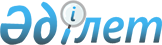 Махамбет аудандық мәслихатының 2018 жылғы 28 желтоқсандағы № 303 "2019–2021 жылдарға арналған ауылдық округтердің бюджеттері туралы" шешіміне өзгерістер енгізу туралыАтырау облысы Махамбет аудандық мәслихатының 2019 жылғы 9 шілдедегі № 352 шешімі. Атырау облысының Әділет департаментінде 2019 жылғы 18 шілдеде № 4456 болып тіркелді
      Қазақстан Республикасының 2008 жылғы 4 желтоқсандағы Бюджет кодексінің 109-1 бабына, "Қазақстан Республикасындағы жергілікті мемлекеттік басқару және өзін-өзі басқару туралы" Қазақстан Республикасының 2001 жылғы 23 қаңтардағы Заңының 6-бабына сәйкес және аудан әкімдігінің 2019-2021 жылдарға арналған ауылдық округтердің бюджеттерін нақтылау туралы ұсынысын қарап, Махамбет аудандық мәслихаты ШЕШІМ ҚАБЫЛДАДЫ:
      1. Аудандық мәслихаттың 2018 жылғы 28 желтоқсандағы № 303 "2019-2021 жылдарға арналған ауылдық округтердің бюджеттері туралы" (нормативтік құқықтық актілерді мемлекеттік тіркеу тізілімінде № 4321 санымен тіркелген, 2019 жылғы 15 қаңтарда Қазақстан Республикасы нормативтік құқықтық актілерінің эталондық бақылау банкінде жарияланған) шешіміне келесі өзгерістер енгізілсін:
      1-тармақта:
      1) тармақшада:
      "61 923" сандары "68 073" сандарымен ауыстырылсын;
      "57 573" сандары "63 723" сандарымен ауыстырылсын;
      2) тармақшада:
      "63 916" сандары "70 066" сандарымен ауыстырылсын;
      2-тармақта:
      1) тармақшада:
      "137 836" сандары "149 567" сандарымен ауыстырылсын;
      "112 091" сандары "123 822" сандарымен ауыстырылсын;
      2) тармақшада:
      "139 577" сандары "151 308" сандарымен ауыстырылсын;
      3-тармақта:
      1) тармақшада:
      "65 182" сандары "74 387" сандарымен ауыстырылсын;
      "8 370" сандары "11 869" сандарымен ауыстырылсын;
      "56 812" сандары "62 518" сандарымен ауыстырылсын;
      2) тармақшада:
      "70 161" сандары "79 366" сандарымен ауыстырылсын;
      4-тармақта:
      1) тармақшада:
      "84 698" сандары "93 679" сандарымен ауыстырылсын;
      "74 936" сандары "83 917" сандарымен ауыстырылсын;
      2) тармақшада:
      "88 639" сандары "97 620" сандарымен ауыстырылсын;
      5-тармақта:
      1) тармақшада:
      "83 128" сандары "92 038" сандарымен ауыстырылсын;
      "6 207" сандары "8 202" сандарымен ауыстырылсын;
      "76 921" сандары "83 836" сандарымен ауыстырылсын;
      2) тармақшада:
      "88 548" сандары "97 458" сандарымен ауыстырылсын;
      6-тармақта:
      1) тармақшада:
      "632 151" сандары "655 247" сандарымен ауыстырылсын;
      "556 766" сандары "579 862" сандарымен ауыстырылсын;
      2) тармақшада:
      "636 466" сандары "659 562" сандарымен ауыстырылсын;
      7-тармақта:
      1) тармақшада:
      "93 037" сандары "109 092" сандарымен ауыстырылсын;
      "84 733" сандары "100 788" сандарымен ауыстырылсын;
      2) тармақшада:
      "97 306" сандары "113 361" сандарымен ауыстырылсын;
      2. 9-тармақ жаңа редакцияда мазмұндалсын:
      "2019 жылға арналған ауылдық округтердің бюджеттерінде аудандық бюджеттен –371 230 мың теңге сомасында ағымдағы нысаналы трансферттер көзделгені ескерілсін, оның ішінде:
      азаматтық қызметшілердің жекелеген санаттарының, мемлекеттік бюджет қаражаты есебінен ұсталатын ұйымдар қызметкерлерінің, қазыналық кәсіпорындар қызметкерлерінің жалақысын көтеруге – 140 338 мың теңге, оның ішінде:
      Алға ауылдық округіне – 8 795 мың теңге;
      Алмалы ауылдық округіне – 16 347 мың теңге;
      Бақсай ауылдық округіне – 9 047 мың теңге;
      Бейбарыс ауылдық округіне – 12 572 мың теңге;
      Есбол ауылдық округіне – 14 572 мың теңге;
      Махамбет ауылдық округіне – 68 951 мың теңге; 
      Сарайшық ауылдық округіне – 10 054 мың теңге;
      "Парус-Каз" бағдарламалық өнімін сатып алуға және ұстауға – 3 712 мың теңге, оның ішінде:
      Алға ауылдық округіне – 464 мың теңге;
      Алмалы ауылдық округіне – 464 мың теңге;
      Бақсай ауылдық округіне – 464 мың теңге;
      Бейбарыс ауылдық округіне – 464 мың теңге;
      Есбол ауылдық округіне – 464 мың теңге;
      Махамбет ауылдық округіне – 928 мың теңге;
      Сарайшық ауылдық округіне – 464 мың теңге;
      Алмалы ауылдық округінің білім беру ұйымдарын материалдық-техникалық жарақтандыруға -14 557 мың теңге;
      Алмалы ауылдық округінің білім беру ұйымдарын ағымдағы ұстауға - 47 145 мың теңге;
      Алмалы ауылдық округінің мәдениет ұйымдарын ағымдағы ұстауға - 10 210 мың теңге;
      білім беру ұйымдарының нысандарын ағымдағы жөндеуге – 34 553 мың теңге, оның ішінде:
      Махамбет ауылдық округіне -23 766 мың теңге;
      Сарайшық ауылдық округіне -10 787 мың теңге;
      Бейбарыс ауылдық округінің білім беру нысандарын күрделі жөндеу үшін жасақталған жобалау-сметалық құжаттаманы сараптамадан өткізуге – 700 мың теңге;
      Сарайшық ауылдық округінің білім беру ұйымдарын материалдық-техникалық жарақтандыруға – 800 мың теңге;
      елді мекендердің сумен жабдықтау жүйесінің жұмыс істеуін қамтамасыз етуге - 52 526 мың теңге, оның ішінде: 
      Махамбет ауылдық округіне -27 263 мың теңге;
      Сарайшық ауылдық округіне -25 263 мың теңге;
      елді мекендердің санитариясын қамтамасыз етуге – 39 800 мың теңге, оның ішінде:
      Алға ауылдық округіне – 230 мың теңге;
      Бақсай ауылдық округіне – 750 мың теңге;
      Есбол ауылдық округіне – 570 мың теңге;
      Махамбет ауылдық округіне – 36 850 мың теңге;
      Сарайшық ауылдық округіне – 1 400 мың теңге;
      елді мекендерді абаттандыру және көгалдандыруға -18 290 мың теңге, оның ішінде:
      Алға ауылдық округіне – 500 мың теңге;
      Бейбарыс ауылдық округіне – 1 000 мың теңге;
      Махамбет ауылдық округіне -16 790 мың теңге;
      мемлекеттік әкімшілік қызметшілердің жекелеген санаттарының жалақысын көтеруге – 8 599 мың теңге, оның ішінде:
      Алға ауылдық округіне – 998 мың теңге;
      Алмалы ауылдық округіне – 1 505 мың теңге;
      Бақсай ауылдық округіне – 1 010 мың теңге;
      Бейбарыс ауылдық округіне – 1 540 мың теңге;
      Есбол ауылдық округіне – 693 мың теңге;
      Махамбет ауылдық округіне – 1 738 мың теңге; 
      Сарайшық ауылдық округіне – 1 115 мың теңге.". 
      3. Көрсетілген шешімнің 1, 4, 7, 10, 13, 16, 19 қосымшалары осы шешімнің 1, 2, 3, 4, 5, 6, 7 қосымшаларына сәйкес жаңа редакцияда мазмұндалсын. 
      4. Осы шешімнің орындалысына бақылау жасау аудандық мәслихаттың заңдылықты сақтау, экономика және бюджет, қаржы мәселелері жөніндегі тұрақты комиссияның төрағасына (Б. Рахметов) жүктелсін.
      5. Осы шешім 2019 жылғы 1 қаңтардан бастап қолданысқа енгізіледі. 2019жылға арналған Алға ауылдық округінің бюджеті 2019 жылға арналған Алмалы ауылдық округінің бюджеті 2019 жылға арналған Бақсай ауылдық округінің бюджеті 2019 жылға арналған Бейбарыс ауылдық округінің бюджеті 2019 жылға арналған Есбол ауылдық округінің бюджеті 2019 жылға арналған Махамбет ауылдық округінің бюджеті 2019 жылға арналған Сарайшық ауылдық округінің бюджеті
					© 2012. Қазақстан Республикасы Әділет министрлігінің «Қазақстан Республикасының Заңнама және құқықтық ақпарат институты» ШЖҚ РМК
				
      Аудандық мәслихаттың кезектен
тыс 41- сессиясының төрағасы

А. Қабдешов

      Аудандық мәслихат хатшысы

М. Мырзашев
Аудандық мәслихаттың 2019 жылғы 9 шілдедегі № 352 шешіміне 1 қосымшаАудандық мәслихаттың 2019 жылғы 28 желтоқсандағы № 303 шешіміне 1 қосымша
Санаты
Санаты
Санаты
Санаты
Сомасы мың теңге
Сыныбы 
Сыныбы 
Сыныбы 
Сомасы мың теңге
Ішкі сыныбы
Ішкі сыныбы
Сомасы мың теңге
А т а у ы
I. Кірістер
68 073
1
Салықтық түсімдер
4270
01
Табыс салығы
1600
2
Жеке табыс салығы
1600
04
Меншікке салынатын салықтар
2670
1
Мүлікке салынатын салықтар
40
3
Жер салығы
100
4
Көлік құралдарына салынатын салық
2530
05
Тауарларға, жұмыстарға және қызметтерге салынатын ішкі салықтар
4
Кәсіпкерлік және кәсіби қызметті жүргізгені үшін алынатын алымдар
2
Салықтық емес түсімдер
80
01
Мемлекеттік меншіктен түсетін кірістер
80
1
Мемлекеттік кәсіпорындардың таза кірісі бөлігінің түсімдері
4
Мемлекет меншігіндегі, заңды тұлғалардағы қатысу үлесіне кірістер
5
Мемлекет меншігіндегі мүлікті жалға беруден түсетін кірістер
80
04
Мемлекеттік бюджеттен қаржыландырылатын, сондай-ақ Қазақстан Республикасы Ұлттық Банкінің бюджетінен (шығыстар сметасынан) ұсталатын және қаржыландырылатын мемлекеттік мекемелер салатын айыппұлдар, өсімпұлдар, санкциялар, өндіріп алулар
1
Мұнай секторы ұйымдарынан түсетін түсімдерді қоспағанда, мемлекеттік бюджеттен қаржыландырылатын, сондай-ақ Қазақстан Республикасы Ұлттық Банкінің бюджетінен (шығыстар сметасынан) ұсталатын және қаржыландырылатын мемлекеттік мекемелер салатын айыппұлдар, өсімпұлдар, санкциялар, өндіріп алулар
06
Басқа да салықтық емес түсімдер
1
Басқа да салықтық емес түсімдер
3
Негізгі капиталды сатудан түсетін түсімдер
01
Мемлекеттік мекемелерге бекітілген мемлекеттік мүлікті сату
1
Мемлекеттік мекемелерге бекітілген мемлекеттік мүлікті сату
4
Трансферттер түсімдері
63723
02
Мемлекеттік басқарудың жоғары тұрған органдарынан түсетін трансферттер
63723
3
Аудандардың (облыстық маңызы бар қаланың) бюджетінен трансферттер
63723
Функционалдық 

топ
Функционалдық 

топ
Функционалдық 

топ
Функционалдық 

топ
Сомасы,мың теңге
Әкімші
Әкімші
Әкімші
Сомасы,мың теңге
Бағдарлама
Бағдарлама
Сомасы,мың теңге
А т а у ы
II. Шығындар
70066
01
Жалпы сипаттағы мемлекеттік қызметтер
18757
124
Аудандық маңызы бар қала, кент, ауыл, ауылдық округ әкімінің аппараты
18757
001
Аудандық маңызы бар қаланың, кент, ауыл, ауылдық округ әкімінің қызметін қамтамасыз ету жөніндегі қызметтер
18427
022
Мемлекеттік органның күрделі шығыстары
330
032
Ведомстволық бағыныстағы мемлекеттік мекемелер мен ұйымдардың күрделі шығыстары
04
Білім беру
32262
124
Аудандық маңызы бар қала, кент, ауыл, ауылдық округ әкімінің аппараты
32262
041
Мектепке дейінгі білім беру ұйымдарында мемлекеттік білім беру тапсырысын іске асыруға
32262
124
Аудандық маңызы бар қала, кент, ауыл, ауылдық округ әкімінің аппараты
005
Ауылдық жерлерде балаларды мектепке дейін тегін алып баруды және кері алып келуді ұйымдастыру
05
Денсаулық сақтау
124
Аудандық маңызы бар қала, кент, ауыл, ауылдық округ әкімінің аппараты
002
Шұғыл жағдайларда науқасы ауыр адамдарды дәрігерлік көмек көрсететін жақын денсаулық сақтау ұйымына жеткізуді ұйымдастыру
06
Әлеуметтік көмек және әлеуметтік қамсыздандыру 
124
Аудандық маңызы бар қала, кент, ауыл, ауылдық округ әкімінің аппараты
003
Мұқтаж азаматтарға үйде әлеуметтік көмек көрсету 
07
Тұрғын үй – коммуналдық шаруашылық 
4678
124
Аудандық маңызы бар қала, кент, ауыл, ауылдық округ әкімінің аппараты
007
Аудандық маңызы бар қаланың, кенттің, ауылдың , ауылдық округтің мемлекеттік тұрғын үй қорының сақталуын ұйымдастыру 
124
Аудандық маңызы бар қала, кент, ауыл, ауылдық округ әкімінің аппараты
014
Елді мекендерді сумен жабдықтауды ұйымдастыру
124
Аудандық маңызы бар қала, кент, ауыл, ауылдық округ әкімінің аппараты
4678
008
Елді мекендердегі көшелерді жарықтандыру
1102
009
Елді мекендердің санитариясын қамтамасыз ету
501
010
Жерлеу орындарын күтіп ұстау және туысы жоқ адамдарды жерлеу
011
Елді мекендерді абаттандыру мен көгалдандыру
3075
08
Мәдениет, спорт, туризм және ақпараттық кеңістік
9956
124
Аудандық маңызы бар қала, кент, ауыл, ауылдық округ әкімінің аппараты
9956
006
Жергілікті деңгейде мәдени – демалыс жұмыстарын қолдау
9956
12
Көлік және коммуникация
124
Аудандық маңызы бар қала, кент, ауыл, ауылдық округ әкімінің аппараты
013
Аудандық маңызы бар қалаларда, кенттерде, ауылдарда , ауылдық округтерде автомобиль жолдарының жұмыс істеуін қамтамасыз ету
13
Басқалар 
1796
124
Аудандық маңызы бар қала, кент, ауыл, ауылдық округ әкімінің аппараты
1796
040
Өңірлерді дамытудың 2020 жылға дейінгібағдарламасы шеңберінде өңірлерді экономикалық дамытуға жәрдемдесу бойынша шараларды іске асыруға елді мекендерді жайластыруды шешуге арналған іс-шараларды іске асыру
1796
15
Трансферттер
2617
124
Аудандық маңызы бар қала, кент, ауыл, ауылдық округ әкімінің аппараты
2617
051
Заңнаманы өзгертуге байланысты жоғары тұрған бюджеттің шығындарын өтеуге төменгі тұрған бюджеттен ағымдағы нысаналы трансферттер
2617
III.Таза бюджеттік кредиттеу
Бюджеттік кредиттер
Санаты
Санаты
Санаты
Санаты
Сомасы мың теңге
Сыныбы 
Сыныбы 
Сыныбы 
Сомасы мың теңге
Ішкі 

сыныбы
Ішкі 

сыныбы
Сомасы мың теңге
А т а у ы
Бюджеттік кредиттерді өтеу
5
Бюджеттік кредиттерді өтеу
01
Бюджеттік кредиттерді өтеу
1
Мемлекеттік бюджеттен берілгенбюджеттік кредиттерді өтеу
Функционалдық 

топ
Функционалдық 

топ
Функционалдық 

топ
Функционалдық 

топ
Сомасы мың теңге
Әкімші
Әкімші
Әкімші
Сомасы мың теңге
Бағдарлама
Бағдарлама
Сомасы мың теңге
А т а у ы
IV. Қаржы активтерімен операциялар бойынша сальдо
Қаржы активтерін сатып алу
13
Басқалар
Санаты
Санаты
Санаты
Санаты
Сомасы мың теңге
Сыныбы 
Сыныбы 
Сыныбы 
Сомасы мың теңге
Ішкі 

сыныбы
Ішкі 

сыныбы
Сомасы мың теңге
А т а у ы
Мемлекеттің қаржы активтерін сатудан түсетін түсімдер
6
Мемлекеттің қаржы активтерін сатудан түсетін түсімдер
01
Мемлекеттің қаржы активтерін сатудан түсетін түсімдер
1
Қаржы активтерін ел ішінде сатудан түсетін түсімдер
Санаты
Санаты
Санаты
Санаты
Сомасы мың теңге
Сыныбы 
Сыныбы 
Сыныбы 
Сомасы мың теңге
Ішкі 

сыныбы
Ішкі 

сыныбы
Сомасы мың теңге
А т а у ы
V. Бюджет тапшылығы (профициті)
-1993
VI. Бюджет тапшылығын қаржыландыру (профицитін пайдалану) 
1993
7
Қарыздар түсімі
01
Мемлекеттік ішкі қарыздар
2
Қарыз алу келісім – шарттары
Санаты
Санаты
Санаты
Санаты
Сомасы мың теңге
Сыныбы 
Сыныбы 
Сыныбы 
Сомасы мың теңге
Ішкі 

сыныбы
Ішкі 

сыныбы
Сомасы мың теңге
А т а у ы
8
Бюджет қаражатының пайдаланылатын қалдықтары
1993
01
Бюджет қаражаты қалдықтары
1993
1
Бюджет қаражатының бос қалдықтары
1993Аудандық мәслихаттың 2019 жылғы 9 шілдедегі № 352 шешіміне 2 қосымшаАудандық мәслихаттың 2019 жылғы 28 желтоқсандағы № 303 шешіміне 4 қосымша
Санаты
Санаты
Санаты
Санаты
Сомасы мың теңге
Сыныбы 
Сыныбы 
Сыныбы 
Сомасы мың теңге
Ішкі сыныбы
Ішкі сыныбы
Сомасы мың теңге
А т а у ы
I. Кірістер
149567
1
Салықтық түсімдер
25745
01
Табыс салығы
10500
2
Жеке табыс салығы
10500
04
Меншікке салынатын салықтар
15245
1
Мүлікке салынатын салықтар
160
3
Жер салығы
1830
4
Көлік құралдарына салынатын салық
13255
05
Тауарларға, жұмыстарға және қызметтерге салынатын ішкі салықтар
4
Кәсіпкерлік және кәсіби қызметті жүргізгені үшін алынатын алымдар
2
Салықтық емес түсімдер
01
Мемлекеттік меншіктен түсетін кірістер
1
Мемлекеттік кәсіпорындардың таза кірісі бөлігінің түсімдері
4
Мемлекет меншігіндегі, заңды тұлғалардағы қатысу үлесіне кірістер
5
Мемлекет меншігіндегі мүлікті жалға беруден түсетін кірістер
04
Мемлекеттік бюджеттен қаржыландырылатын, сондай-ақ Қазақстан Республикасы Ұлттық Банкінің бюджетінен (шығыстар сметасынан) ұсталатын және қаржыландырылатын мемлекеттік мекемелер салатын айыппұлдар, өсімпұлдар, санкциялар, өндіріп алулар
1
Мұнай секторы ұйымдарынан түсетін түсімдерді қоспағанда, мемлекеттік бюджеттен қаржыландырылатын, сондай-ақ Қазақстан Республикасы Ұлттық Банкінің бюджетінен (шығыстар сметасынан) ұсталатын және қаржыландырылатын мемлекеттік мекемелер салатын айыппұлдар, өсімпұлдар, санкциялар, өндіріп алулар
06
Басқа да салықтық емес түсімдер
1
Басқа да салықтық емес түсімдер
3
Негізгі капиталды сатудан түсетін түсімдер
01
Мемлекеттік мекемелерге бекітілген мемлекеттік мүлікті сату
1
Мемлекеттік мекемелерге бекітілген мемлекеттік мүлікті сату
4
Трансферттер түсімдері
123822
02
Мемлекеттік басқарудың жоғары тұрған органдарынан түсетін трансферттер
123822
3
Аудандардың (облыстық маңызы бар қаланың) бюджетінен трансферттер
123822
Функционалдық 

топ
Функционалдық 

топ
Функционалдық 

топ
Функционалдық 

топ
Функционалдық 

топ
Функционалдық 

топ
Функционалдық 

топ
Сомасы,мың теңге
Сомасы,мың теңге
Әкімші
Әкімші
Әкімші
Әкімші
Әкімші
Әкімші
Сомасы,мың теңге
Сомасы,мың теңге
Бағдарлама
Бағдарлама
Бағдарлама
Бағдарлама
Сомасы,мың теңге
Сомасы,мың теңге
А т а у ы
А т а у ы
II. Шығындар
II. Шығындар
151308
151308
01
Жалпы сипаттағы мемлекеттік қызметтер
Жалпы сипаттағы мемлекеттік қызметтер
35709
35709
124
124
Аудандық маңызы бар қала, кент, ауыл, ауылдық округ әкімінің аппараты
Аудандық маңызы бар қала, кент, ауыл, ауылдық округ әкімінің аппараты
35709
35709
001
001
Аудандық маңызы бар қаланың, кент, ауыл, ауылдық округ әкімінің қызметін қамтамасыз ету жөніндегі қызметтер
Аудандық маңызы бар қаланың, кент, ауыл, ауылдық округ әкімінің қызметін қамтамасыз ету жөніндегі қызметтер
20822
20822
022
022
Мемлекеттік органның күрделі шығыстары
Мемлекеттік органның күрделі шығыстары
330
330
032
032
Ведомстволық бағыныстағы мемлекеттік мекемелер және ұйымдардың күрделі шығыстары
Ведомстволық бағыныстағы мемлекеттік мекемелер және ұйымдардың күрделі шығыстары
14557
14557
04
Білім беру
Білім беру
84723
84723
124
124
Қаладағы аудан, аудандық маңызы бар қала, кент, ауыл, ауылдық округ әкімінің аппараты
Қаладағы аудан, аудандық маңызы бар қала, кент, ауыл, ауылдық округ әкімінің аппараты
84723
84723
041
041
Мектепке дейінгі білім беру ұйымдарында мемлекеттік білім берутапсырысын іске асыруға
Мектепке дейінгі білім беру ұйымдарында мемлекеттік білім берутапсырысын іске асыруға
84723
84723
124
124
Аудандық маңызы бар қала, кент, ауыл, ауылдық округ әкімінің аппараты
Аудандық маңызы бар қала, кент, ауыл, ауылдық округ әкімінің аппараты
005
005
Ауылдық жерлерде балаларды мектепке дейін тегін алып баруды және кері алып келуді ұйымдастыру
Ауылдық жерлерде балаларды мектепке дейін тегін алып баруды және кері алып келуді ұйымдастыру
05
Денсаулық сақтау
Денсаулық сақтау
124
124
Аудандық маңызы бар қала, кент, ауыл, ауылдық округ әкімінің аппараты
Аудандық маңызы бар қала, кент, ауыл, ауылдық округ әкімінің аппараты
002
002
Шұғыл жағдайларда науқасы ауыр адамдарды дәрігерлік көмек көрсететін жақын жердегі денсаулық сақтау ұйымына жеткізуді ұйымдастыру
Шұғыл жағдайларда науқасы ауыр адамдарды дәрігерлік көмек көрсететін жақын жердегі денсаулық сақтау ұйымына жеткізуді ұйымдастыру
06
Әлеуметтік көмек және әлеуметтік қамсыздандыру 
Әлеуметтік көмек және әлеуметтік қамсыздандыру 
2424
2424
124
124
Аудандық маңызы бар қала, кент, ауыл, ауылдық округ әкімінің аппараты
Аудандық маңызы бар қала, кент, ауыл, ауылдық округ әкімінің аппараты
2424
2424
003
003
Мұқтаж азаматтарға үйде әлеуметтік көмек көрсету 
Мұқтаж азаматтарға үйде әлеуметтік көмек көрсету 
2424
2424
07
Тұрғын үй – коммуналдық шаруашылық 
Тұрғын үй – коммуналдық шаруашылық 
2181
2181
124
124
Аудандық маңызы бар қала, кент, ауыл, ауылдық округ әкімінің аппараты
Аудандық маңызы бар қала, кент, ауыл, ауылдық округ әкімінің аппараты
007
007
Аудандық маңызы бар қаланың, кенттің, ауылдың , ауылдық округтің мемлекеттік тұрғын үй қорының сақталуын ұйымдастыру 
Аудандық маңызы бар қаланың, кенттің, ауылдың , ауылдық округтің мемлекеттік тұрғын үй қорының сақталуын ұйымдастыру 
124
124
Аудандық маңызы бар қала, кент, ауыл, ауылдық округ әкімінің аппараты
Аудандық маңызы бар қала, кент, ауыл, ауылдық округ әкімінің аппараты
014
014
Елді мекендерді сумен жабдықтауды ұйымдастыру
Елді мекендерді сумен жабдықтауды ұйымдастыру
124
124
Аудандық маңызы бар қала, кент, ауыл, ауылдық округ әкімінің аппараты
Аудандық маңызы бар қала, кент, ауыл, ауылдық округ әкімінің аппараты
2181
2181
008
008
Елді мекендердегі көшелерді жарықтандыру
Елді мекендердегі көшелерді жарықтандыру
962
962
009
009
Елді мекендердің санитариясын қамтамасыз ету
Елді мекендердің санитариясын қамтамасыз ету
1097
1097
010
010
Жерлеу орындарын күтіп ұстау және туысы жоқ адамдарды жерлеу
Жерлеу орындарын күтіп ұстау және туысы жоқ адамдарды жерлеу
011
011
Елді мекендерді абаттандыру мен көгалдандыру
Елді мекендерді абаттандыру мен көгалдандыру
122
122
08
Мәдениет, спорт, туризм және ақпараттық кеңістік
Мәдениет, спорт, туризм және ақпараттық кеңістік
19596
19596
124
124
Аудандық маңызы бар қала, кент, ауыл, ауылдық округ әкімінің аппараты
Аудандық маңызы бар қала, кент, ауыл, ауылдық округ әкімінің аппараты
19596
19596
006
006
Жергілікті деңгейде мәдени – демалыс жұмыстарын қолдау
Жергілікті деңгейде мәдени – демалыс жұмыстарын қолдау
19596
19596
12
Көлік және коммуникация
Көлік және коммуникация
124
124
Аудандық маңызы бар қала, кент, ауыл, ауылдық округ әкімінің аппараты
Аудандық маңызы бар қала, кент, ауыл, ауылдық округ әкімінің аппараты
013
013
Аудандық маңызы бар қалаларда, кенттерде, ауылдарда , ауылдық округтерде автомобиль жолдарының жұмыс істеуін қамтамасыз ету
Аудандық маңызы бар қалаларда, кенттерде, ауылдарда , ауылдық округтерде автомобиль жолдарының жұмыс істеуін қамтамасыз ету
13
Басқалар 
Басқалар 
4030
4030
124
124
Аудандық маңызы бар қала, кент, ауыл, ауылдық округ әкімінің аппараты
Аудандық маңызы бар қала, кент, ауыл, ауылдық округ әкімінің аппараты
4030
4030
040
040
Өңірлерді дамытудың 2020 жылға дейінгі бағдарламасы шеңберінде өңірлерді экономикалық дамытуға жәрдемдесу бойынша шараларды іске асыруға елді мекендерді жайластыруды шешуге арналған іс-шараларды іске асыру
Өңірлерді дамытудың 2020 жылға дейінгі бағдарламасы шеңберінде өңірлерді экономикалық дамытуға жәрдемдесу бойынша шараларды іске асыруға елді мекендерді жайластыруды шешуге арналған іс-шараларды іске асыру
4030
4030
15
Трансферттер
Трансферттер
2645
2645
124
124
Аудандық маңызы бар қала, кент, ауыл, ауылдық округ әкімінің аппараты
Аудандық маңызы бар қала, кент, ауыл, ауылдық округ әкімінің аппараты
2645
2645
051
051
Заңнаманы өзгертуге байланысты жоғары тұрған бюджеттің шығындарын өтеуге төменгі тұрған бюджеттен ағымдағы нысаналы трансферттер
Заңнаманы өзгертуге байланысты жоғары тұрған бюджеттің шығындарын өтеуге төменгі тұрған бюджеттен ағымдағы нысаналы трансферттер
2645
2645
III.Таза бюджеттік кредиттеу
III.Таза бюджеттік кредиттеу
Бюджеттік кредиттер
Бюджеттік кредиттер
Санаты
Санаты
Санаты
Санаты
Санаты
Санаты
Санаты
Санаты
Сомасы мың теңге
Сыныбы 
Сыныбы 
Сыныбы 
Сыныбы 
Сыныбы 
Сыныбы 
Сомасы мың теңге
Ішкі 

сыныбы
Ішкі 

сыныбы
Ішкі 

сыныбы
Ішкі 

сыныбы
Сомасы мың теңге
А т а у ы
А т а у ы
Бюджеттік кредиттерді өтеу
Бюджеттік кредиттерді өтеу
5
5
Бюджеттік кредиттерді өтеу
Бюджеттік кредиттерді өтеу
01
01
Бюджеттік кредиттерді өтеу
Бюджеттік кредиттерді өтеу
1
1
Мемлекеттік бюджеттен берілгенбюджеттік кредиттерді өтеу
Мемлекеттік бюджеттен берілгенбюджеттік кредиттерді өтеу
Функционалдық 

топ
Функционалдық 

топ
Функционалдық 

топ
Функционалдық 

топ
Сомасы мың теңге
Әкімші
Әкімші
Әкімші
Сомасы мың теңге
Бағдарлама
Бағдарлама
Сомасы мың теңге
А т а у ы
IV. Қаржы активтерімен операциялар бойынша сальдо
Қаржы активтерін сатып алу
13
Басқалар
Санаты
Санаты
Санаты
Санаты
Сомасы мың теңге
Сыныбы 
Сыныбы 
Сыныбы 
Сомасы мың теңге
Ішкі 

сыныбы
Ішкі 

сыныбы
Сомасы мың теңге
А т а у ы
Мемлекеттің қаржы активтерін сатудан түсетін түсімдер
6
Мемлекеттің қаржы активтерін сатудан түсетін түсімдер
01
Мемлекеттің қаржы активтерін сатудан түсетін түсімдер
1
Қаржы активтерін ел ішінде сатудан түсетін түсімдер
Санаты
Санаты
Санаты
Санаты
Сомасы мың теңге
Сыныбы 
Сыныбы 
Сыныбы 
Сомасы мың теңге
Ішкі 

сыныбы
Ішкі 

сыныбы
Сомасы мың теңге
А т а у ы
V. Бюджет тапшылығы (профициті)
-1741
VI. Бюджет тапшылығын қаржыландыру (профицитін пайдалану) 
1741
7
Қарыздар түсімі
01
Мемлекеттік ішкі қарыздар
2
Қарыз алу келісім – шарттары
Санаты
Санаты
Санаты
Санаты
Сомасы мың теңге
Сыныбы 
Сыныбы 
Сыныбы 
Сомасы мың теңге
Ішкі 

сыныбы
Ішкі 

сыныбы
Сомасы мың теңге
А т а у ы
8
Бюджет қаражатының пайдаланылатын қалдықтары
1741
01
Бюджет қаражаты қалдықтары
1741
1
Бюджет қаражатының бос қалдықтары
1741Аудандық мәслихаттың 2019 жылғы 9 шілдедегі № 352 шешіміне 3 қосымшаАудандық мәслихаттың 2019 жылғы 28 желтоқсандағы № 303 шешіміне 7 қосымша
Санаты
Санаты
Санаты
Санаты
Сомасы мың теңге
Сыныбы 
Сыныбы 
Сыныбы 
Сомасы мың теңге
Ішкі сыныбы
Ішкі сыныбы
Сомасы мың теңге
А т а у ы
I. Кірістер
74387
1
Салықтық түсімдер
11869
01
Табыс салығы
8099
2
Жеке табыс салығы
8099
04
Меншікке салынатын салықтар
3770
1
Мүлікке салынатын салықтар
125
3
Жер салығы
145
4
Көлік құралдарына салынатын салық
3500
05
Тауарларға, жұмыстарға және қызметтерге салынатын ішкі салықтар
4
Кәсіпкерлік және кәсіби қызметті жүргізгені үшін алынатын алымдар
2
Салықтық емес түсімдер
01
Мемлекеттік меншіктен түсетін кірістер
1
Мемлекеттік кәсіпорындардың таза кірісі бөлігінің түсімдері
4
Мемлекет меншігіндегі, заңды тұлғалардағы қатысу үлесіне кірістер
5
Мемлекет меншігіндегі мүлікті жалға беруден түсетін кірістер
04
Мемлекеттік бюджеттен қаржыландырылатын, сондай-ақ Қазақстан Республикасы Ұлттық Банкінің бюджетінен (шығыстар сметасынан) ұсталатын және қаржыландырылатын мемлекеттік мекемелер салатын айыппұлдар, өсімпұлдар, санкциялар, өндіріп алулар
1
Мұнай секторы ұйымдарынан түсетін түсімдерді қоспағанда, мемлекеттік бюджеттен қаржыландырылатын, сондай-ақ Қазақстан Республикасы Ұлттық Банкінің бюджетінен (шығыстар сметасынан) ұсталатын және қаржыландырылатын мемлекеттік мекемелер салатын айыппұлдар, өсімпұлдар, санкциялар, өндіріп алулар
06
Басқа да салықтық емес түсімдер
1
Басқа да салықтық емес түсімдер
3
Негізгі капиталды сатудан түсетін түсімдер
01
Мемлекеттік мекемелерге бекітілген мемлекеттік мүлікті сату
1
Мемлекеттік мекемелерге бекітілген мемлекеттік мүлікті сату
4
Трансферттер түсімдері
62518
02
Мемлекеттік басқарудың жоғары тұрған органдарынан түсетін трансферттер
62518
3
Аудандардың (облыстық маңызы бар қаланың) бюджетінен трансферттер
62518
Функционалдық 

топ
Функционалдық 

топ
Функционалдық 

топ
Функционалдық 

топ
Сомасы,мың теңге
Әкімші
Әкімші
Әкімші
Сомасы,мың теңге
Бағдарлама
Бағдарлама
Сомасы,мың теңге
А т а у ы
II. Шығындар
79366
01
Жалпы сипаттағы мемлекеттік қызметтер
20803
124
Аудандық маңызы бар қала, кент, ауыл, ауылдық округ әкімінің аппараты
20803
001
Аудандық маңызы бар қаланың, кент, ауыл, ауылдық округ әкімінің қызметін қамтамасыз ету жөніндегі қызметтер
20025
022
Мемлекеттік органның күрделі шығыстары
580
032
Ведомстволық бағыныстағы мемлекеттік мекемелер мен ұйымдардың күрделі шығыстары
053
Аудандық маңызы бар қаланың, ауылдың, кенттің, ауылдық округтің коммуналдық мүлкін басқару
198
04
Білім беру
31778
124
Қаладағы аудан, аудандық маңызы бар қала, кент, ауыл, ауылдық округ әкімінің аппараты
31778
041
Мектепке дейінгі білім беру ұйымдарында мемлекеттік білім беру тапсырысын іске асыруға
31778
124
Аудандық маңызы бар қала, кент, ауыл, ауылдық округ әкімінің аппараты
005
Ауылдық жерлерде балаларды мектепке дейін тегін алып баруды және кері алып келуді ұйымдастыру
05
Денсаулық сақтау
124
Аудандық маңызы бар қала, кент, ауыл, ауылдық округ әкімінің аппараты
002
Шұғыл жағдайларда науқасы ауыр адамдарды дәрігерлік көмек көрсететін жақын жердегі денсаулық сақтау ұйымына жеткізуді ұйымдастыру
06
Әлеуметтік көмек және әлеуметтік қамсыздандыру 
4854
124
Аудандық маңызы бар қала, кент, ауыл, ауылдық округ әкімінің аппараты
4854
003
Мұқтаж азаматтарға үйде әлеуметтік көмек көрсету 
4854
07
Тұрғын үй – коммуналдық шаруашылық 
6927
124
Аудандық маңызы бар қала, кент, ауыл, ауылдық округ әкімінің аппараты
007
Аудандық маңызы бар қаланың, кенттің, ауылдың , ауылдық округтің мемлекеттік тұрғын үй қорының сақталуын ұйымдастыру 
124
Аудандық маңызы бар қала, кент, ауыл, ауылдық округ әкімінің аппараты
014
Елді мекендерді сумен жабдықтауды ұйымдастыру
124
Аудандық маңызы бар қала, кент, ауыл, ауылдық округ әкімінің аппараты
6927
008
Елді мекендердегі көшелерді жарықтандыру
4438
009
Елді мекендердің санитариясын қамтамасыз ету
 1047
010
Жерлеу орындарын күтіп ұстау және туысы жоқ адамдарды жерлеу
011
Елді мекендерді абаттандыру мен көгалдандыру
1442
08
Мәдениет, спорт, туризм және ақпараттық кеңістік
10491
124
Аудандық маңызы бар қала, кент, ауыл, ауылдық округ әкімінің аппараты
10491
006
Жергілікті деңгейде мәдени – демалыс жұмыстарын қолдау
10491
12
Көлік және коммуникация
124
Аудандық маңызы бар қала, кент, ауыл, ауылдық округ әкімінің аппараты
013
Аудандық маңызы бар қалаларда, кенттерде, ауылдарда , ауылдық округтерде автомобиль жолдарының жұмыс істеуін қамтамасыз ету
13
Басқалар 
2162
124
Аудандық маңызы бар қала, кент, ауыл, ауылдық округ әкімінің аппараты
2162
040
"Өңірлерді дамытудың 2020 жылға дейінгі бағдарламасы шеңберінде өңірлерді экономикалық дамытуға жәрдемдесу бойынша шараларды іске асыруға елді мекендерді жайластыруды шешіге арналған іс-шараларды іске асыру
2162
15
Трансферттер
2351
124
Аудандық маңызы бар қала, кент, ауыл, ауылдық округ әкімінің аппараты
2351
051
Заңнаманы өзгертуге байланысты жоғары тұрған бюджеттің шығындарын өтеуге төменгі тұрған бюджеттен ағымдағы нысаналы трансферттер
2351
III.Таза бюджеттік кредиттеу
Бюджеттік кредиттер
Санаты
Санаты
Санаты
Санаты
Сомасы мың теңге
Сыныбы 
Сыныбы 
Сыныбы 
Сомасы мың теңге
Ішкі 

сыныбы
Ішкі 

сыныбы
Сомасы мың теңге
А т а у ы
Бюджеттік кредиттерді өтеу
5
Бюджеттік кредиттерді өтеу
01
Бюджеттік кредиттерді өтеу
1
Мемлекеттік бюджеттен берілгенбюджеттік кредиттерді өтеу
Функционалдық 

топ
Функционалдық 

топ
Функционалдық 

топ
Функционалдық 

топ
Сомасы мың теңге
Әкімші
Әкімші
Әкімші
Сомасы мың теңге
Бағдарлама
Бағдарлама
Сомасы мың теңге
А т а у ы
IV. Қаржы активтерімен операциялар бойынша сальдо
Қаржы активтерін сатып алу
13
Басқалар
Санаты
Санаты
Санаты
Санаты
Сомасы мың теңге
Сыныбы 
Сыныбы 
Сыныбы 
Сомасы мың теңге
Ішкі 

сыныбы
Ішкі 

сыныбы
Сомасы мың теңге
А т а у ы
Мемлекеттің қаржы активтерін сатудан түсетін түсімдер
6
Мемлекеттің қаржы активтерін сатудан түсетін түсімдер
01
Мемлекеттің қаржы активтерін сатудан түсетін түсімдер
1
Қаржы активтерін ел ішінде сатудан түсетін түсімдер
Санаты
Санаты
Санаты
Санаты
Сомасы мың теңге
Сыныбы 
Сыныбы 
Сыныбы 
Сомасы мың теңге
Ішкі 

сыныбы
Ішкі 

сыныбы
Сомасы мың теңге
А т а у ы
V. Бюджет тапшылығы (профициті)
-4979
VI. Бюджет тапшылығын қаржыландыру (профицитін пайдалану) 
4979
7
Қарыздар түсімі
01
Мемлекеттік ішкі қарыздар
2
Қарыз алу келісім – шарттары
Санаты
Санаты
Санаты
Санаты
Сомасы мың теңге
Сыныбы 
Сыныбы 
Сыныбы 
Сомасы мың теңге
Ішкі 

сыныбы
Ішкі 

сыныбы
Сомасы мың теңге
А т а у ы
8
Бюджет қаражатының пайдаланылатын қалдықтары
4979
01
Бюджет қаражаты қалдықтары
4979
1
Бюджет қаражатының бос қалдықтары
4979Аудандық мәслихаттың 2019жылғы 9 шілдедегі № 352 шешіміне 4 қосымшаАудандық мәслихаттың 2019 жылғы 28 желтоқсандағы № 303 шешіміне 10 қосымша
Санаты
Санаты
Санаты
Санаты
Сомасы мың теңге
Сыныбы 
Сыныбы 
Сыныбы 
Сомасы мың теңге
Ішкі сыныбы
Ішкі сыныбы
Сомасы мың теңге
А т а у ы
I. Кірістер
93679
1
Салықтық түсімдер
9685
01
Табыс салығы
3700
2
Жеке табыс салығы
3700
04
Меншікке салынатын салықтар
5985
1
Мүлікке салынатын салықтар
55
3
Жер салығы
430
4
Көлік құралдарына салынатын салық
5500
05
Тауарларға, жұмыстарға және қызметтерге салынатын ішкі салықтар
4
Кәсіпкерлік және кәсіби қызметті жүргізгені үшін алынатын алымдар
2
Салықтық емес түсімдер
77
01
Мемлекеттік меншіктен түсетін кірістер
77
1
Мемлекеттік кәсіпорындардың таза кірісі бөлігінің түсімдері
4
Мемлекет меншігіндегі, заңды тұлғалардағы қатысу үлесіне кірістер
5
Мемлекет меншігіндегі мүлікті жалға беруден түсетін кірістер
77
04
Мемлекеттік бюджеттен қаржыландырылатын, сондай-ақ Қазақстан Республикасы Ұлттық Банкінің бюджетінен (шығыстар сметасынан) ұсталатын және қаржыландырылатын мемлекеттік мекемелер салатын айыппұлдар, өсімпұлдар, санкциялар, өндіріп алулар
1
Мұнай секторы ұйымдарынан түсетін түсімдерді қоспағанда, мемлекеттік бюджеттен қаржыландырылатын, сондай-ақ Қазақстан Республикасы Ұлттық Банкінің бюджетінен (шығыстар сметасынан) ұсталатын және қаржыландырылатын мемлекеттік мекемелер салатын айыппұлдар, өсімпұлдар, санкциялар, өндіріп алулар
06
Басқа да салықтық емес түсімдер
1
Басқа да салықтық емес түсімдер
3
Негізгі капиталды сатудан түсетін түсімдер
01
Мемлекеттік мекемелерге бекітілген мемлекеттік мүлікті сату
1
Мемлекеттік мекемелерге бекітілген мемлекеттік мүлікті сату
4
Трансферттер түсімдері
83917
02
Мемлекеттік басқарудың жоғары тұрған органдарынан түсетін трансферттер
83917
3
Аудандардың (облыстық маңызы бар қаланың) бюджетінен трансферттер
83917
Функционалдық 

топ
Функционалдық 

топ
Функционалдық 

топ
Функционалдық 

топ
Сомасы,мың теңге
Әкімші
Әкімші
Әкімші
Сомасы,мың теңге
Бағдарлама
Бағдарлама
Сомасы,мың теңге
А т а у ы
II. Шығындар
97620
01
Жалпы сипаттағы мемлекеттік қызметтер
22386
124
Аудандық маңызы бар қала, кент, ауыл, ауылдық округ әкімінің аппараты
22386
001
Аудандық маңызы бар қаланың, кент, ауыл, ауылдық округ әкімінің қызметін қамтамасыз ету жөніндегі қызметтер
21356
022
Мемлекеттік органның күрделі шығыстары
330
032
Ведомстволық бағыныстағы мемлекеттік мекемелер мен ұйымдардың күрделі шығыстары
700
04
Білім беру
44256
124
Аудандық маңызы бар қала, кент, ауыл, ауылдық округ әкімінің аппараты
44256
041
Мектепке дейінгі білім беру ұйымдарында мемлекеттік білім беру тапсырысын іске асыруға
44256
124
Аудандық маңызы бар қала, кент, ауыл, ауылдық округ әкімінің аппараты
005
Ауылдық жерлерде балаларды мектепке дейін тегін алып баруды және кері алып келуді ұйымдастыру
05
Денсаулық сақтау
124
Аудандық маңызы бар қала, кент, ауыл, ауылдық округ әкімінің аппараты
002
Шұғыл жағдайларда науқасы ауыр адамдарды дәрігерлік көмек көрсететін жақын жердегі денсаулық сақтау ұйымына жеткізуді ұйымдастыру
06
Әлеуметтік көмек және әлеуметтік қамсыздандыру 
2586
124
Аудандық маңызы бар қала, кент, ауыл, ауылдық округ әкімінің аппараты
2586
003
Мұқтаж азаматтарға үйінде әлеуметтік көмек көрсету 
2586
07
Тұрғын үй – коммуналдық шаруашылық 
7273
124
Аудандық маңызы бар қала, кент, ауыл, ауылдық округ әкімінің аппараты
007
Аудандық маңызы бар қаланың, кенттің, ауылдың , ауылдық округтің мемлекеттік тұрғын үй қорының сақталуын ұйымдастыру 
124
Аудандық маңызы бар қала, кент, ауыл, ауылдық округ әкімінің аппараты
014
Елді мекендерді сумен жабдықтауды ұйымдастыру
124
Аудандық маңызы бар қала, кент, ауыл, ауылдық округ әкімінің аппараты
7273
008
Елді мекендердегі көшелерді жарықтандыру
1418
009
Елді мекендердің санитариясын қамтамасыз ету
4273
010
Жерлеу орындарын күтіп ұстау және туысы жоқ адамдарды жерлеу
011
Елді мекендерді абаттандыру мен көгалдандыру
1582
08
Мәдениет, спорт, туризм және ақпараттық кеңістік
14546
124
Аудандық маңызы бар қала, кент, ауыл, ауылдық округ әкімінің аппараты
14546
006
Жергілікті деңгейде мәдени – демалыс жұмыстарын қолдау
14546
12
Көлік және коммуникация
124
Аудандық маңызы бар қала, кент, ауыл, ауылдық округ әкімінің аппараты
013
Аудандық маңызы бар қалаларда, кенттерде, ауылдарда , ауылдық округтерде автомобиль жолдарының жұмыс істеуін қамтамасыз ету
13
Басқалар 
3294
124
Аудандық маңызы бар қала, кент, ауыл, ауылдық округ әкімінің аппараты
3294
040
Өңірлерді дамытудың 2020 жылға дейінгі бағдарламасы шеңберінде өңірлерді экономикалық дамытуға жәрдемдесу бойынша шараларды іске асыруға елді мекендерді жайластыруды шешуге арналған іс-шараларды іске асыру
3294
15
Трансферттер
3279
124
Аудандық маңызы бар қала, кент, ауыл, ауылдық округ әкімінің аппараты
3279
051
3279
III.Таза бюджеттік кредиттеу
Бюджеттік кредиттер
Санаты
Санаты
Санаты
Санаты
Сомасы мың теңге
Сыныбы 
Сыныбы 
Сыныбы 
Сомасы мың теңге
Ішкі 

сыныбы
Ішкі 

сыныбы
Сомасы мың теңге
А т а у ы
Бюджеттік кредиттерді өтеу
5
Бюджеттік кредиттерді өтеу
01
Бюджеттік кредиттерді өтеу
1
Мемлекеттік бюджеттен берілгенбюджеттік кредиттерді өтеу
Функционалдық 

топ
Функционалдық 

топ
Функционалдық 

топ
Функционалдық 

топ
Сомасы мың теңге
Әкімші
Әкімші
Әкімші
Сомасы мың теңге
Бағдарлама
Бағдарлама
Сомасы мың теңге
А т а у ы
IV. Қаржы активтерімен операциялар бойынша сальдо
Қаржы активтерін сатып алу
13
Басқалар
Санаты
Санаты
Санаты
Санаты
Сомасы мың теңге
Сыныбы 
Сыныбы 
Сыныбы 
Сомасы мың теңге
Ішкі 

сыныбы
Ішкі 

сыныбы
Сомасы мың теңге
А т а у ы
Мемлекеттің қаржы активтерін сатудан түсетін түсімдер
6
Мемлекеттің қаржы активтерін сатудан түсетін түсімдер
01
Мемлекеттің қаржы активтерін сатудан түсетін түсімдер
1
Қаржы активтерін ел ішінде сатудан түсетін түсімдер
Санаты
Санаты
Санаты
Санаты
Сомасы мың теңге
Сыныбы 
Сыныбы 
Сыныбы 
Сомасы мың теңге
Ішкі 

сыныбы
Ішкі 

сыныбы
Сомасы мың теңге
А т а у ы
V. Бюджет тапшылығы (профициті)
-3941
VI. Бюджет тапшылығын қаржыландыру (профицитін пайдалану) 
3941
7
Қарыздар түсімі
01
Мемлекеттік ішкі қарыздар
2
Қарыз алу келісім – шарттары
Санаты
Санаты
Санаты
Санаты
Сомасы мың теңге
Сыныбы 
Сыныбы 
Сыныбы 
Сомасы мың теңге
Ішкі 

сыныбы
Ішкі 

сыныбы
Сомасы мың теңге
А т а у ы
8
Бюджет қаражатының пайдаланылатын қалдықтары
3941
01
Бюджет қаражаты қалдықтары
3941
1
Бюджет қаражатының бос қалдықтары
3941Аудандық мәслихаттың 2019 жылғы 9 шілдедегі № 352 шешіміне 5 қосымшаАудандық мәслихаттың 2019 жылғы 28 желтоқсандағы № 303 шешіміне 13 қосымша
Санаты
Санаты
Санаты
Санаты
Сомасы мың теңге
Сыныбы 
Сыныбы 
Сыныбы 
Сомасы мың теңге
Ішкі сыныбы
Ішкі сыныбы
Сомасы мың теңге
А т а у ы
I. Кірістер
92038
1
Салықтық түсімдер
8202
01
Табыс салығы
2061
2
Жеке табыс салығы
5061
04
Меншікке салынатын салықтар
3167
1
Мүлікке салынатын салықтар
25
3
Жер салығы
116
4
Көлік құралдарына салынатын салық
3000
05
Тауарларға, жұмыстарға және қызметтерге салынатын ішкі салықтар
4
Кәсіпкерлік және кәсіби қызметті жүргізгені үшін алынатын алымдар
2
Салықтық емес түсімдер
01
Мемлекеттік меншіктен түсетін кірістер
1
Мемлекеттік кәсіпорындардың таза кірісі бөлігінің түсімдері
4
Мемлекет меншігіндегі, заңды тұлғалардағы қатысу үлесіне кірістер
5
Мемлекет меншігіндегі мүлікті жалға беруден түсетін кірістер
04
Мемлекеттік бюджеттен қаржыландырылатын, сондай-ақ Қазақстан Республикасы Ұлттық Банкінің бюджетінен (шығыстар сметасынан) ұсталатын және қаржыландырылатын мемлекеттік мекемелер салатын айыппұлдар, өсімпұлдар, санкциялар, өндіріп алулар
1
Мұнай секторы ұйымдарынан түсетін түсімдерді қоспағанда, мемлекеттік бюджеттен қаржыландырылатын, сондай-ақ Қазақстан Республикасы Ұлттық Банкінің бюджетінен (шығыстар сметасынан) ұсталатын және қаржыландырылатын мемлекеттік мекемелер салатын айыппұлдар, өсімпұлдар, санкциялар, өндіріп алулар
06
Басқа да салықтық емес түсімдер
1
Басқа да салықтық емес түсімдер
3
Негізгі капиталды сатудан түсетін түсімдер
01
Мемлекеттік мекемелерге бекітілген мемлекеттік мүлікті сату
1
Мемлекеттік мекемелерге бекітілген мемлекеттік мүлікті сату
4
Трансферттер түсімдері
83836
02
Мемлекеттік басқарудың жоғары тұрған органдарынан түсетін трансферттер
83836
3
Аудандардың (облыстық маңызы бар қаланың) бюджетінен трансферттер
83836
Функционалдық 

топ
Функционалдық 

топ
Функционалдық 

топ
Функционалдық 

топ
Сомасы,мың теңге
Әкімші
Әкімші
Әкімші
Сомасы,мың теңге
Бағдарлама
Бағдарлама
Сомасы,мың теңге
А т а у ы
II. Шығындар
97458
01
Жалпы сипаттағы мемлекеттік қызметтер
20643
124
Аудандық маңызы бар қала, кент, ауыл, ауылдық округ әкімінің аппараты
20643
001
Аудандық маңызы бар қаланың, кент, ауыл, ауылдық округ әкімінің қызметін қамтамасыз ету жөніндегі қызметтер
19913
022
Мемлекеттік органның күрделі шығыстары
330
032
Ведомстволық бағыныстағы мемлекеттік мекемелер мен ұйымдардың күрделі шығыстары
200
053
Аудандық маңызы бар қаланың, ауылдың, кенттің, ауылдық округтің коммуналдық мүлкін басқару
200
04
Білім беру
54550
124
Аудандық маңызы бар қала, кент, ауыл, ауылдық округ әкімінің аппараты
54550
041
Мектепке дейінгі білім беру ұйымдарында мемлекеттік білім беру тапсырысын іске асыруға
54550
124
Аудандық маңызы бар қала, кент, ауыл, ауылдық округ әкімінің аппараты
005
Ауылдық жерлерде балаларды мектепке дейін тегін алып баруды және кері алып келуді ұйымдастыру
05
Денсаулық сақтау
124
Аудандық маңызы бар қала, кент, ауыл, ауылдық округ әкімінің аппараты
002
Шұғыл жағдайларда науқасы ауыр адамдарды дәрігерлік көмек көрсететін жақын жердегі денсаулық сақтау ұйымына жеткізуді ұйымдастыру
06
Әлеуметтік көмек және әлеуметтік қамсыздандыру 
1133
124
Қаладағы аудан, аудандық маңызы бар қала, кент, ауыл, ауылдық округ әкімінің аппараты
1133
003
Мұқтаж азаматтарға үйінде әлеуметтік көмек көрсету 
1133
07
Тұрғын үй – коммуналдық шаруашылық 
2334
124
Аудандық маңызы бар қала, кент, ауыл, ауылдық округ әкімінің аппараты
007
Аудандық маңызы бар қаланың, кенттің, ауылдың , ауылдық округтің мемлекеттік тұрғын үй қорының сақталуын ұйымдастыру 
124
Аудандық маңызы бар қала, кент, ауыл, ауылдық округ әкімінің аппараты
014
Елді мекендерді сумен жабдықтауды ұйымдастыру
124
Аудандық маңызы бар қала, кент, ауыл, ауылдық округ әкімінің аппараты
2334
008
Елді мекендердегі көшелерді жарықтандыру
1313
009
Елді мекендердің санитариясын қамтамасыз ету
899
010
Жерлеу орындарын күтіп ұстау және туысы жоқ адамдарды жерлеу
011
Елді мекендерді абаттандыру мен көгалдандыру
122
08
Мәдениет, спорт, туризм және ақпараттық кеңістік
13405
124
Аудандық маңызы бар қала, кент, ауыл, ауылдық округ әкімінің аппараты
13405
006
Жергілікті деңгейде мәдени – демалыс жұмыстарын қолдау
13405
12
Көлік және коммуникация
124
Аудандық маңызы бар қала, кент, ауыл, ауылдық округ әкімінің аппараты
013
Аудандық маңызы бар қалаларда, кенттерде, ауылдарда , ауылдық округтерде автомобиль жолдарының жұмыс істеуін қамтамасыз ету
13
Басқалар 
1891
124
Аудандық маңызы бар қала, кент, ауыл, ауылдық округ әкімінің аппараты
1891
040
"Өңірлерді дамытудың 2020 жылға дейінгі бағдарламасы шеңберінде өңірлерді экономикалық дамытуға жәрдемдесу бойынша шараларды іске асыруғаелді мекендерді жайластыруды шешуге арналған іс-шараларды іске асыру
1891
15
Трансферттер
3502
124
Аудандық маңызы бар қала, кент, ауыл, ауылдық округ әкімінің аппараты
3502
051
Заңнаманы өзгертуге байланысты жоғары тұрған бюджеттің шығындарын өтеуге төменгі тұрған бюджеттен ағымдағы нысаналы трансферттер
3502
III.Таза бюджеттік кредиттеу
Бюджеттік кредиттер
Санаты
Санаты
Санаты
Санаты
Сомасы мың теңге
Сыныбы 
Сыныбы 
Сыныбы 
Сомасы мың теңге
Ішкі 

сыныбы
Ішкі 

сыныбы
Сомасы мың теңге
А т а у ы
Бюджеттік кредиттерді өтеу
5
Бюджеттік кредиттерді өтеу
01
Бюджеттік кредиттерді өтеу
1
Мемлекеттік бюджеттен берілгенбюджеттік кредиттерді өтеу
Функционалдық 

топ
Функционалдық 

топ
Функционалдық 

топ
Функционалдық 

топ
Сомасы мың теңге
Әкімші
Әкімші
Әкімші
Сомасы мың теңге
Бағдарлама
Бағдарлама
Сомасы мың теңге
А т а у ы
IV. Қаржы активтерімен операциялар бойынша сальдо
Қаржы активтерін сатып алу
13
Басқалар
Санаты
Санаты
Санаты
Санаты
Сомасы мың теңге
Сыныбы 
Сыныбы 
Сыныбы 
Сомасы мың теңге
Ішкі 

сыныбы
Ішкі 

сыныбы
Сомасы мың теңге
А т а у ы
Мемлекеттің қаржы активтерін сатудан түсетін түсімдер
6
Мемлекеттің қаржы активтерін сатудан түсетін түсімдер
01
Мемлекеттің қаржы активтерін сатудан түсетін түсімдер
1
Қаржы активтерін ел ішінде сатудан түсетін түсімдер
Санаты
Санаты
Санаты
Санаты
Сомасы мың теңге
Сыныбы 
Сыныбы 
Сыныбы 
Сомасы мың теңге
Ішкі 

сыныбы
Ішкі 

сыныбы
Сомасы мың теңге
А т а у ы
V. Бюджет тапшылығы (профициті)
-5420
VI. Бюджет тапшылығын қаржыландыру (профицитін пайдалану) 
5420
7
Қарыздар түсімі
01
Мемлекеттік ішкі қарыздар
2
Қарыз алу келісім – шарттары
Санаты
Санаты
Санаты
Санаты
Сомасы мың теңге
Сыныбы 
Сыныбы 
Сыныбы 
Сомасы мың теңге
Ішкі 

сыныбы
Ішкі 

сыныбы
Сомасы мың теңге
А т а у ы
8
Бюджет қаражатының пайдаланылатын қалдықтары
5420
01
Бюджет қаражаты қалдықтары
5420
1
Бюджет қаражатының бос қалдықтары
5420Аудандық мәслихаттың 2019 жылғы 9 шілдедегі № 352 шешіміне 6 қосымшаАудандық мәслихаттың 2019 жылғы 28 желтоқсандағы № 303 шешіміне 16 қосымша
Санаты
Санаты
Санаты
Санаты
Сомасы мың теңге
Сыныбы 
Сыныбы 
Сыныбы 
Сомасы мың теңге
Ішкі сыныбы
Ішкі сыныбы
Сомасы мың теңге
А т а у ы
I. Кірістер
655247
1
Салықтық түсімдер
75385
01
Табыс салығы
43340
2
Жеке табыс салығы
43340
04
Меншікке салынатын салықтар
32045
1
Мүлікке салынатын салықтар
210
3
Жер салығы
2150
4
Көлік құралдарына салынатын салық
29685
05
Тауарларға, жұмыстарға және қызметтерге салынатын ішкі салықтар
4
Кәсіпкерлік және кәсіби қызметті жүргізгені үшін алынатын алымдар
2
Салықтық емес түсімдер
01
Мемлекеттік меншіктен түсетін кірістер
1
Мемлекеттік кәсіпорындардың таза кірісі бөлігінің түсімдері
4
Мемлекет меншігіндегі, заңды тұлғалардағы қатысу үлесіне кірістер
5
Мемлекет меншігіндегі мүлікті жалға беруден түсетін кірістер
04
Мемлекеттік бюджеттен қаржыландырылатын, сондай-ақ Қазақстан Республикасы Ұлттық Банкінің бюджетінен (шығыстар сметасынан) ұсталатын және қаржыландырылатын мемлекеттік мекемелер салатын айыппұлдар, өсімпұлдар, санкциялар, өндіріп алулар
1
Мұнай секторы ұйымдарынан түсетін түсімдерді қоспағанда, мемлекеттік бюджеттен қаржыландырылатын, сондай-ақ Қазақстан Республикасы Ұлттық Банкінің бюджетінен (шығыстар сметасынан) ұсталатын және қаржыландырылатын мемлекеттік мекемелер салатын айыппұлдар, өсімпұлдар, санкциялар, өндіріп алулар
06
Басқа да салықтық емес түсімдер
1
Басқа да салықтық емес түсімдер
3
Негізгі капиталды сатудан түсетін түсімдер
01
Мемлекеттік мекемелерге бекітілген мемлекеттік мүлікті сату
1
Мемлекеттік мекемелерге бекітілген мемлекеттік мүлікті сату
4
Трансферттер түсімдері
579862
02
Мемлекеттік басқарудың жоғары тұрған органдарынан түсетін трансферттер
579862
3
Аудандардың (облыстық маңызы бар қаланың) бюджетінен трансферттер
579862
Функционалдық 

топ
Функционалдық 

топ
Функционалдық 

топ
Функционалдық 

топ
Сомасы,мың теңге
Әкімші
Әкімші
Әкімші
Сомасы,мың теңге
Бағдарлама
Бағдарлама
Сомасы,мың теңге
А т а у ы
II. Шығындар
659562
01
Жалпы сипаттағы мемлекеттік қызметтер
38448
124
Аудандық маңызы бар қала, кент, ауыл, ауылдық округ әкімінің аппараты
38448
001
Аудандық маңызы бар қаланың, кент, ауыл, ауылдық округ әкімінің қызметін қамтамасыз ету жөніндегі қызметтер
36788
022
Мемлекеттік органның күрделі шығыстары
330
032
Ведомстволық бағыныстағы мемлекеттік мекемелер мен ұйымдардың күрделі шығыстары
330
053
Аудандық маңызы бар қаланың, ауылдың, кенттің, ауылдық округтің коммуналдық мүлкін басқару
1000
04
Білім беру
441883
124
Аудандық маңызы бар қала, кент, ауыл, ауылдық округ әкімінің аппараты
441883
004
Мектепке дейінгі тәрбиелеу және оқыту және мектепке дейінгі тәрбиелеу және оқыту ұйымдарында медициналық қызмет көрсетуді ұйымдастыру
40111
041
Мектепке дейінгі білім беру ұйымдарында мемлекеттік білім беру тапсырысын іске асыруға
401772
124
Аудандық маңызы бар қала, кент, ауыл, ауылдық округ әкімінің аппараты
005
Ауылдық жерлерде балаларды мектепке дейін тегін алып баруды және кері алып келуді ұйымдастыру
05
Денсаулық сақтау
124
Аудандық маңызы бар қала, кент, ауыл, ауылдық округ әкімінің аппараты
002
Шұғыл жағдайларда науқасы ауыр адамдарды дәрігерлік көмек көрсететін жақын жердегі денсаулық сақтау ұйымына жеткізуді ұйымдастыру
06
Әлеуметтік көмек және әлеуметтік қамсыздандыру 
16300
124
Аудандық маңызы бар қала, кент, ауыл, ауылдық округ әкімінің аппараты
16300
003
Мұқтаж азаматтарға үйде әлеуметтік көмек көрсету 
16300
07
Тұрғын үй – коммуналдық шаруашылық 
129528
124
Қаладағы аудан, аудандық маңызы бар қала, кент, ауыл, ауылдық округ әкімінің аппараты
454
007
Аудандық маңызы бар қаланың, кенттің, ауылдың , ауылдық округтің мемлекеттік тұрғын үй қорының сақталуын ұйымдастыру 
454
124
Аудандық маңызы бар қала, кент, ауыл, ауылдық округ әкімінің аппараты
27263
014
Елді мекендерді сумен жабдықтауды ұйымдастыру
27263
124
Аудандық маңызы бар қала, кент, ауыл, ауылдық округ әкімінің аппараты
101811
008
Елді мекендердегі көшелерді жарықтандыру
30614
009
Елді мекендердің санитариясын қамтамасыз ету
49195
010
Жерлеу орындарын күтіп ұстау және туысы жоқ адамдарды жерлеу
011
Елді мекендерді абаттандыру мен көгалдандыру
22002
08
Мәдениет, спорт, туризм және ақпараттық кеңістік
8972
124
Аудандық маңызы бар қала, кент, ауыл, ауылдық округ әкімінің аппараты
8972
006
Жергілікті деңгейде мәдени – демалыс жұмыстарын қолдау
8972
12
Көлік және коммуникация
3752
124
Аудандық маңызы бар қала, кент, ауыл, ауылдық округ әкімінің аппараты
3752
013
Аудандық маңызы бар қалаларда, кенттерде, ауылдарда , ауылдық округтерде автомобиль жолдарының жұмыс істеуін қамтамасыз ету
3752
13
Басқалар 
10658
124
Аудандық маңызы бар қала, кент, ауыл, ауылдық округ әкімінің аппараты
10658
040
Өңірлерді дамытудың 2020 жылға дейінгі бағдарламасы шеңберінде өңірлерді экономикалық дамытуға жәрдемдесу бойынша шараларды іске асыруға елді мекендерді жайластыруды шешуге арналған іс-шараларды іске асыру
10658
15
Трансферттер
10021
124
Аудандық маңызы бар қала, кент, ауыл, ауылдық округ әкімінің аппараты
10021
051
Заңнаманы өзгертуге байланысты жоғары тұрған бюджеттің шығындарын өтеуге төменгі тұрған бюджеттен ағымдағы нысаналы трансферттер
10021
III.Таза бюджеттік кредиттеу
Бюджеттік кредиттер
Санаты
Санаты
Санаты
Санаты
Сомасы мың теңге
Сыныбы 
Сыныбы 
Сыныбы 
Сомасы мың теңге
Ішкі 

сыныбы
Ішкі 

сыныбы
Сомасы мың теңге
А т а у ы
Бюджеттік кредиттерді өтеу
5
Бюджеттік кредиттерді өтеу
01
Бюджеттік кредиттерді өтеу
1
Мемлекеттік бюджеттен берілгенбюджеттік кредиттерді өтеу
Функционалдық 

топ
Функционалдық 

топ
Функционалдық 

топ
Функционалдық 

топ
Сомасы мың теңге
Әкімші
Әкімші
Әкімші
Сомасы мың теңге
Бағдарлама
Бағдарлама
Сомасы мың теңге
А т а у ы
IV. Қаржы активтерімен операциялар бойынша сальдо
Қаржы активтерін сатып алу
13
Басқалар
Санаты
Санаты
Санаты
Санаты
Сомасы мың теңге
Сыныбы 
Сыныбы 
Сыныбы 
Сомасы мың теңге
Ішкі 

сыныбы
Ішкі 

сыныбы
Сомасы мың теңге
А т а у ы
Мемлекеттің қаржы активтерін сатудан түсетін түсімдер
6
Мемлекеттің қаржы активтерін сатудан түсетін түсімдер
01
Мемлекеттің қаржы активтерін сатудан түсетін түсімдер
1
Қаржы активтерін ел ішінде сатудан түсетін түсімдер
Санаты
Санаты
Санаты
Санаты
Сомасы мың теңге
Сыныбы 
Сыныбы 
Сыныбы 
Сомасы мың теңге
Ішкі 

сыныбы
Ішкі 

сыныбы
Сомасы мың теңге
А т а у ы
V. Бюджет тапшылығы (профициті)
-4315
VI. Бюджет тапшылығын қаржыландыру (профицитін пайдалану) 
4315
7
Қарыздар түсімі
01
Мемлекеттік ішкі қарыздар
2
Қарыз алу келісім – шарттары
Санаты
Санаты
Санаты
Санаты
Сомасы мың теңге
Сыныбы 
Сыныбы 
Сыныбы 
Сомасы мың теңге
Ішкі 

сыныбы
Ішкі 

сыныбы
Сомасы мың теңге
А т а у ы
8
Бюджет қаражатының пайдаланылатын қалдықтары
4315
01
Бюджет қаражаты қалдықтары
4315
1
Бюджет қаражатының бос қалдықтары
4315Аудандық мәслихаттың 2019 жылғы 9 шілдедегі № 352 шешіміне 7 қосымшаАудандық мәслихаттың 2019 жылғы 28 желтоқсандағы № 303 шешіміне 19 қосымша
Санаты
Санаты
Санаты
Санаты
Сомасы мың теңге
Сыныбы 
Сыныбы 
Сыныбы 
Сомасы мың теңге
Ішкі сыныбы
Ішкі сыныбы
Сомасы мың теңге
А т а у ы
I. Кірістер
109092
1
Салықтық түсімдер
8304
01
Табыс салығы
4300
2
Жеке табыс салығы
4300
04
Меншікке салынатын салықтар
4004
1
Мүлікке салынатын салықтар
45
3
Жер салығы
174
4
Көлік құралдарына салынатын салық
3785
05
Тауарларға, жұмыстарға және қызметтерге салынатын ішкі салықтар
4
Кәсіпкерлік және кәсіби қызметті жүргізгені үшін алынатын алымдар
2
Салықтық емес түсімдер
01
Мемлекеттік меншіктен түсетін кірістер
1
Мемлекеттік кәсіпорындардың таза кірісі бөлігінің түсімдері
4
Мемлекет меншігіндегі, заңды тұлғалардағы қатысу үлесіне кірістер
5
Мемлекет меншігіндегі мүлікті жалға беруден түсетін кірістер
04
Мемлекеттік бюджеттен қаржыландырылатын, сондай-ақ Қазақстан Республикасы Ұлттық Банкінің бюджетінен (шығыстар сметасынан) ұсталатын және қаржыландырылатын мемлекеттік мекемелер салатын айыппұлдар, өсімпұлдар, санкциялар, өндіріп алулар
1
Мұнай секторы ұйымдарынан түсетін түсімдерді қоспағанда, мемлекеттік бюджеттен қаржыландырылатын, сондай-ақ Қазақстан Республикасы Ұлттық Банкінің бюджетінен (шығыстар сметасынан) ұсталатын және қаржыландырылатын мемлекеттік мекемелер салатын айыппұлдар, өсімпұлдар, санкциялар, өндіріп алулар
06
Басқа да салықтық емес түсімдер
1
Басқа да салықтық емес түсімдер
3
Негізгі капиталды сатудан түсетін түсімдер
01
Мемлекеттік мекемелерге бекітілген мемлекеттік мүлікті сату
1
Мемлекеттік мекемелерге бекітілген мемлекеттік мүлікті сату
4
Трансферттер түсімдері
100788
02
Мемлекеттік басқарудың жоғары тұрған органдарынан түсетін трансферттер
100788
3
Аудандардың (облыстық маңызы бар қаланың) бюджетінен трансферттер
100788
Функционалдық 

топ
Функционалдық 

топ
Функционалдық 

топ
Функционалдық 

топ
Сомасы,мың теңге
Әкімші
Әкімші
Әкімші
Сомасы,мың теңге
Бағдарлама
Бағдарлама
Сомасы,мың теңге
А т а у ы
II. Шығындар
113361
01
Жалпы сипаттағы мемлекеттік қызметтер
19801
124
Аудандық маңызы бар қала, кент, ауыл, ауылдық округ әкімінің аппараты
19801
001
Аудандық маңызы бар қаланың, кент, ауыл, ауылдық округ әкімінің қызметін қамтамасыз ету жөніндегі қызметтер
18302
022
Мемлекеттік органның күрделі шығыстары
330
032
Ведомстволық бағыныстағы мемлекеттік мекемелер мен ұйымдардың күрделі шығыстары
800
053
Аудандық маңызы бар қаланың, ауылдың, кенттің, ауылдық округтің коммуналдық мүлкін басқару
369
04
Білім беру
47302
124
Аудандық маңызы бар қала, кент, ауыл, ауылдық округ әкімінің аппараты
47302
041
Мектепке дейінгі білім беру ұйымдарында мемлекеттік білім беру тапсырысын іске асыруға
47302
124
Аудандық маңызы бар қала, кент, ауыл, ауылдық округ әкімінің аппараты
005
Ауылдық жерлерде балаларды мектепке дейін тегін алып баруды және кері алып келуді ұйымдастыру
05
Денсаулық сақтау
124
Аудандық маңызы бар қала, кент, ауыл, ауылдық округ әкімінің аппараты
002
Шұғыл жағдайларда науқасы ауыр адамдарды дәрігерлік көмек көрсететін жақын жердегі денсаулық сақтау ұйымына жеткізуді ұйымдастыру
06
Әлеуметтік көмек және әлеуметтік қамсыздандыру 
2550
124
Қаладағы аудан, аудандық маңызы бар қала, кент, ауыл, ауылдық округ әкімінің аппараты
2550
003
Мұқтаж азаматтарға үйде әлеуметтік көмек көрсету 
2550
07
Тұрғын үй – коммуналдық шаруашылық 
31944
124
Аудандық маңызы бар қала, кент, ауыл, ауылдық округ әкімінің аппараты
007
Аудандық маңызы бар қаланың, кенттің, ауылдың , ауылдық округтің мемлекеттік тұрғын үй қорының сақталуын ұйымдастыру 
124
Қаладағы аудан, аудандық маңызы бар қала, кент, ауыл, ауылдық округ әкімінің аппараты
25263
014
Елді мекендерді сумен жабдықтауды ұйымдастыру
25263
124
Аудандық маңызы бар қала, кент, ауыл, ауылдық округ әкімінің аппараты
6681
008
Елді мекендердегі көшелерді жарықтандыру
3698
009
Елді мекендердің санитариясын қамтамасыз ету
2861
010
Жерлеу орындарын күтіп ұстау және туысы жоқ адамдарды жерлеу
011
Елді мекендерді абаттандыру мен көгалдандыру
122
08
Мәдениет, спорт, туризм және ақпараттық кеңістік
7037
124
Аудандық маңызы бар қала, кент, ауыл, ауылдық округ әкімінің аппараты
7037
006
Жергілікті деңгейде мәдени – демалыс жұмыстарын қолдау
7037
12
Көлік және коммуникация
124
Аудандық маңызы бар қала, кент, ауыл, ауылдық округ әкімінің аппараты
013
Аудандық маңызы бар қалаларда, кенттерде, ауылдарда , ауылдық округтерде автомобиль жолдарының жұмыс істеуін қамтамасыз ету
13
Басқалар 
2539
124
Аудандық маңызы бар қала, кент, ауыл, ауылдық округ әкімінің аппараты
2539
040
Өңірлерді дамытудың 2020 жылға дейінгі бағдарламасы шеңберінде өңірлерді экономикалық дамытуға жәрдемдесу бойынша шараларды іске асыруға елді мекендерді жайластыруды шешуге арналған іс-шараларды іске асыру
2539
15
Трансферттер
2188
124
Аудандық маңызы бар қала, кент, ауыл, ауылдық округ әкімінің аппараты
2188
051
Заңнаманы өзгертуге байланысты жоғары тұрған бюджеттің шығындарын өтеуге төменгі тұрған бюджеттен ағымдағы нысаналы трансферттер
2188
III.Таза бюджеттік кредиттеу
Бюджеттік кредиттер
Санаты
Санаты
Санаты
Санаты
Сомасы мың теңге
Сыныбы 
Сыныбы 
Сыныбы 
Сомасы мың теңге
Ішкі 

сыныбы
Ішкі 

сыныбы
Сомасы мың теңге
А т а у ы
Бюджеттік кредиттерді өтеу
5
Бюджеттік кредиттерді өтеу
01
Бюджеттік кредиттерді өтеу
1
Мемлекеттік бюджеттен берілгенбюджеттік кредиттерді өтеу
Функционалдық 

топ
Функционалдық 

топ
Функционалдық 

топ
Функционалдық 

топ
Сомасы мың теңге
Әкімші
Әкімші
Әкімші
Сомасы мың теңге
Бағдарлама
Бағдарлама
Сомасы мың теңге
А т а у ы
IV. Қаржы активтерімен операциялар бойынша сальдо
Қаржы активтерін сатып алу
13
Басқалар
Санаты
Санаты
Санаты
Санаты
Сомасы мың теңге
Сыныбы 
Сыныбы 
Сыныбы 
Сомасы мың теңге
Ішкі 

сыныбы
Ішкі 

сыныбы
Сомасы мың теңге
А т а у ы
Мемлекеттің қаржы активтерін сатудан түсетін түсімдер
6
Мемлекеттің қаржы активтерін сатудан түсетін түсімдер
01
Мемлекеттің қаржы активтерін сатудан түсетін түсімдер
1
Қаржы активтерін ел ішінде сатудан түсетін түсімдер
Санаты
Санаты
Санаты
Санаты
Сомасы мың теңге
Сыныбы 
Сыныбы 
Сыныбы 
Сомасы мың теңге
Ішкі 

сыныбы
Ішкі 

сыныбы
Сомасы мың теңге
А т а у ы
V. Бюджет тапшылығы (профициті)
-4269
VI. Бюджет тапшылығын қаржыландыру (профицитін пайдалану) 
4269
7
Қарыздар түсімі
01
Мемлекеттік ішкі қарыздар
2
Қарыз алу келісім – шарттары
Санаты
Санаты
Санаты
Санаты
Сомасы мың теңге
Сыныбы 
Сыныбы 
Сыныбы 
Сомасы мың теңге
Ішкі 

сыныбы
Ішкі 

сыныбы
Сомасы мың теңге
А т а у ы
8
Бюджет қаражатының пайдаланылатын қалдықтары
4269
01
Бюджет қаражаты қалдықтары
4269
1
Бюджет қаражатының бос қалдықтары
4269